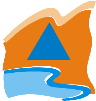 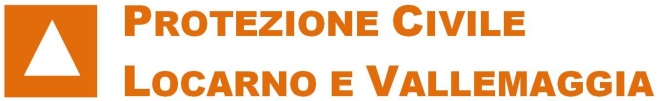 RAPPORTO SULLA PROVA D'ALLARME OBBLIGATORIARAPPORTO SULLA PROVA D'ALLARME OBBLIGATORIARAPPORTO SULLA PROVA D'ALLARME OBBLIGATORIARAPPORTO SULLA PROVA D'ALLARME OBBLIGATORIAComune………………………………………………………………………………………………………………………………………………………………………………………………………Ubicazione ………………………………………………………………………………………………………………………………………………………………………………………………………1. ORARI 1. ORARI 1. ORARI 1. ORARI Prima emissione:…………………………………………………………………………..……….:…………………………………………………………………………..……….:…………………………………………………………………………..……….Seconda emissione:…………………………………………………………………………..……….:…………………………………………………………………………..……….:…………………………………………………………………………..……….Terza emissione:………………………………………………………………………………..….:………………………………………………………………………………..….:………………………………………………………………………………..….Quarta emissione:………………………………………………………………………………..….:………………………………………………………………………………..….:………………………………………………………………………………..….Quinta emissione (Allarme Acqua): ……………………………………………………………(Allarme Acqua): ……………………………………………………………(Allarme Acqua): ……………………………………………………………Sesta emissione(Allarme Acqua): ……………………………………………………………(Allarme Acqua): ……………………………………………………………(Allarme Acqua): ……………………………………………………………2. funzionamento dell'impianto2. funzionamento dell'impianto2. funzionamento dell'impianto2. funzionamento dell'impianto   Buono   Buono   Difettoso   DifettosoIndicare gli eventuali motiviIndicare gli eventuali motivi:...……………………………………………………………………………………………………………………………………………………………………………………………………………………………………………………3. udibilità delle sirene (nel raggio d'azione previsto)3. udibilità delle sirene (nel raggio d'azione previsto)3. udibilità delle sirene (nel raggio d'azione previsto)no. persone impiegateper il controllo dell'udibilitàno. persone impiegateper il controllo dell'udibilità:...………………………………………………………………………………qualità dell'udibilitàqualità dell'udibilità buono scadente nulla4. osservazioni4. osservazioni4. osservazioni4. osservazioni4. osservazioninel caso in cui l'emissione dell'allarme è stata ritardata o resa impossibile, indicarne i motivi:nel caso in cui l'emissione dell'allarme è stata ritardata o resa impossibile, indicarne i motivi:nel caso in cui l'emissione dell'allarme è stata ritardata o resa impossibile, indicarne i motivi:nel caso in cui l'emissione dell'allarme è stata ritardata o resa impossibile, indicarne i motivi:nel caso in cui l'emissione dell'allarme è stata ritardata o resa impossibile, indicarne i motivi:………………………………………………………………………………………………………………………….………………………………………………………………………………………………………………………….………………………………………………………………………………………………………………………….………………………………………………………………………………………………………………………….………………………………………………………………………………………………………………………….……………………………………………………………………………………………………………………….………………………………………………………………………………………………………………………….………………………………………………………………………………………………………………………….………………………………………………………………………………………………………………………….………………………………………………………………………………………………………………………….………………………………………………………………………………………………………………………….………………………………………………………………………………………………………………………….………………………………………………………………………………………………………………………….………………………………………………………………………………………………………………………….………………………………………………………………………………………………………………………….…5. responsabilE sirena (indicare il nominativo completo di indirizzo e                                                numero telefonico)5. responsabilE sirena (indicare il nominativo completo di indirizzo e                                                numero telefonico)5. responsabilE sirena (indicare il nominativo completo di indirizzo e                                                numero telefonico)5. responsabilE sirena (indicare il nominativo completo di indirizzo e                                                numero telefonico)5. responsabilE sirena (indicare il nominativo completo di indirizzo e                                                numero telefonico)responsabile sirena responsabile sirena ………………………………………..………………………………………..………………………………………..………………………………………..………………………………………..………………………………………..responsabile sirena responsabile sirena ………………………………………………………………………………………………………………………………………………………………………………………………………………………………………………………    mobile 	    mobile 	………………………………………………………..    ufficio    ufficio………………………………………………………..LUOGO E DATA : …………………………………………………………………………………………………LUOGO E DATA : …………………………………………………………………………………………………LUOGO E DATA : …………………………………………………………………………………………………LUOGO E DATA : …………………………………………………………………………………………………LUOGO E DATA : …………………………………………………………………………………………………FIRMA LEGGIBILE : ……………………………………..………………………………………………………